东北大学2023年硕士研究生招生考试考试大纲科目代码：869；  科目名称：民族学理论与方法一、考试性质民族学理论与方法是民族学专业硕士生入学考试的业务课。考试对象为参加民族学专业2023年全国硕士研究生入学考试的准考考生。二、考试形式与考试时间（一）考试形式：闭卷，笔试。（二）考试时间：180分钟。三、考查要点第一部分  民族学理论一、文化进化论（一）古典进化学派产生的背景及其主要概念（二）代表人物及其观点（三）历史地位及其局限性二、新进化论（一）新进化论学派主要理论（二）代表人物及其观点三、文化传播论（一）文化传播论的主要理论和概念（二）代表人物及其观点（三）传播论的历史地位及其局限性四、历史特殊论（一）历史特殊论学派主要理论和概念（二）代表人物及其观点（三）历史地位及其局限性五、文化功能论（一）文化功能论主要理论和概念（二）代表人物及其理论和研究方法（三）历史地位及其局限性六、文化相对论（一）文化相对论的基本观点（二）代表人物及其理论七、法国社会学年刊派（一）法国社会学派主要理论和概念（二）代表人物及其观点（三） 历史地位及其局限性八、心理人类学（一）心理人类学主要理论和概念（二）代表人物及其理论（三）历史贡献及其批判九、新心理人类学（一）新心理人类学的发展（二）认知人类学的发展十、结构主义（一）结构主义的思想来源、基本内涵和特征（二）亲属关系的基本结构（三）神话的结构与图腾（四）结构主义的学术贡献与局限性十一、马克思主义民族学（一）马克思主义民族学的发展（二）西方马克思主义民族学几个主要学派（三）民族学中国化第二部分  民族学研究方法一、民族学实地调查法（一）民族学实地调查方法及意义（二）实地调查的特点（三）实地调查的类型（四）实地调查前的准备（五）实地调查的具体方法（六）实地调查的记录和调查报告二、历史文献研究法（一）历史学与民族学的关系（二）如何解释人类社会（三）什么是历史民族学（四）历史文献的范围与种类（五）历史文献的搜集与整理（六）历史文献的考释分析与使用三、民族学的跨学科综合研究法（一）民族学的跨学科研究（二）民族学与体质人类学（三）民族学与语言学（四）民族学与考古学（五）民族学与社会学（六）民族学与人口学（七）民族学与生态学（八）数理统计方法在民族学中的运用四、民族学的影视表现与研究（一）影视民族学（二）国外民族志电影（三）国内民族志电影五、跨文化比较研究（一）跨文化比较研究的含义及不同观点（二）拉德克列夫-布朗的比较社会学（三）默多克的跨文化比较研究法四、计算器使用要求本科目无需使用计算器。附件1：试题导语参考一、名词解释（每小题6分，共5小题，共30分）二、简答题（每小题15分，共5小题，共75分）三、论述题（每小题15分，共3小题，共45分）注：试题导语信息最终以试题命制为准附件2：参考书目信息1.宋蜀华.白振声，民族学理论与方法,中央民族大学出版社，2019年2月。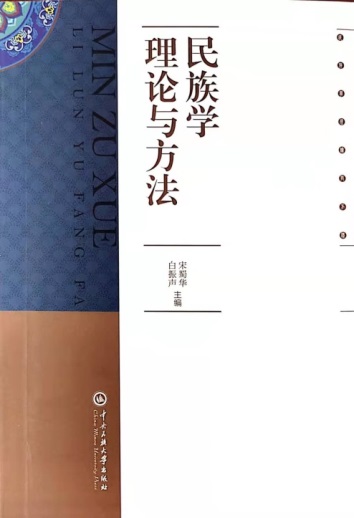 2.何星亮,文化人类学调查与研究方法，中国社会科学出版社，2017年4月。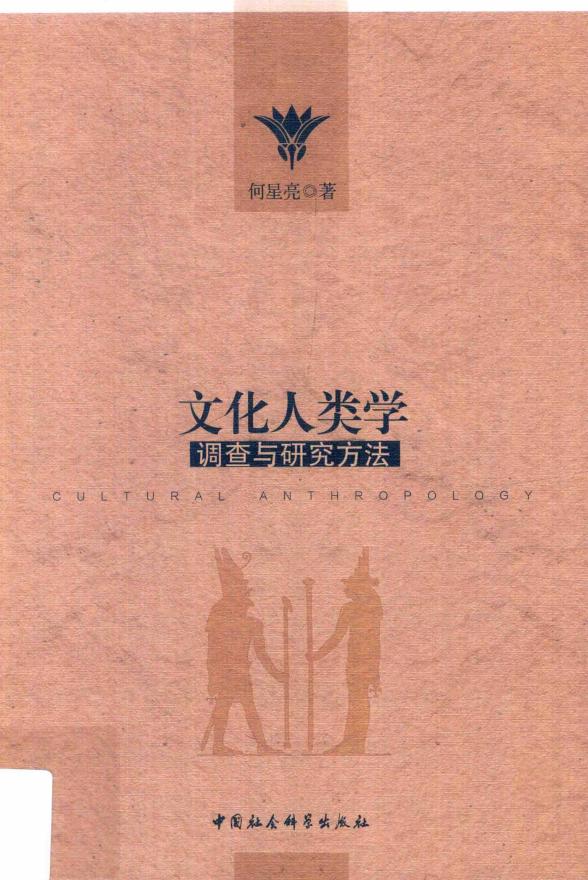 以上信息仅供参考